Ulga podatkowa dla członków związkuUstawa z dnia 29 października 2021 r. o zmianie ustawy o podatku dochodowym od osób fizycznych, ustawy o podatku dochodowym od osób prawnych oraz niektórych innych ustaw wprowadziła zmianę umożliwiającą, członkom związku zawodowego, odliczenie od dochodu, stanowiącego podstawę obliczenia podatku, składek członkowskich zapłaconych na rzecz związków zawodowych, w wysokości nieprzekraczającej w roku kalendarzowym kwoty 300 zł. Powyższa regulacja weszła w życie od 1 stycznia 2022 r.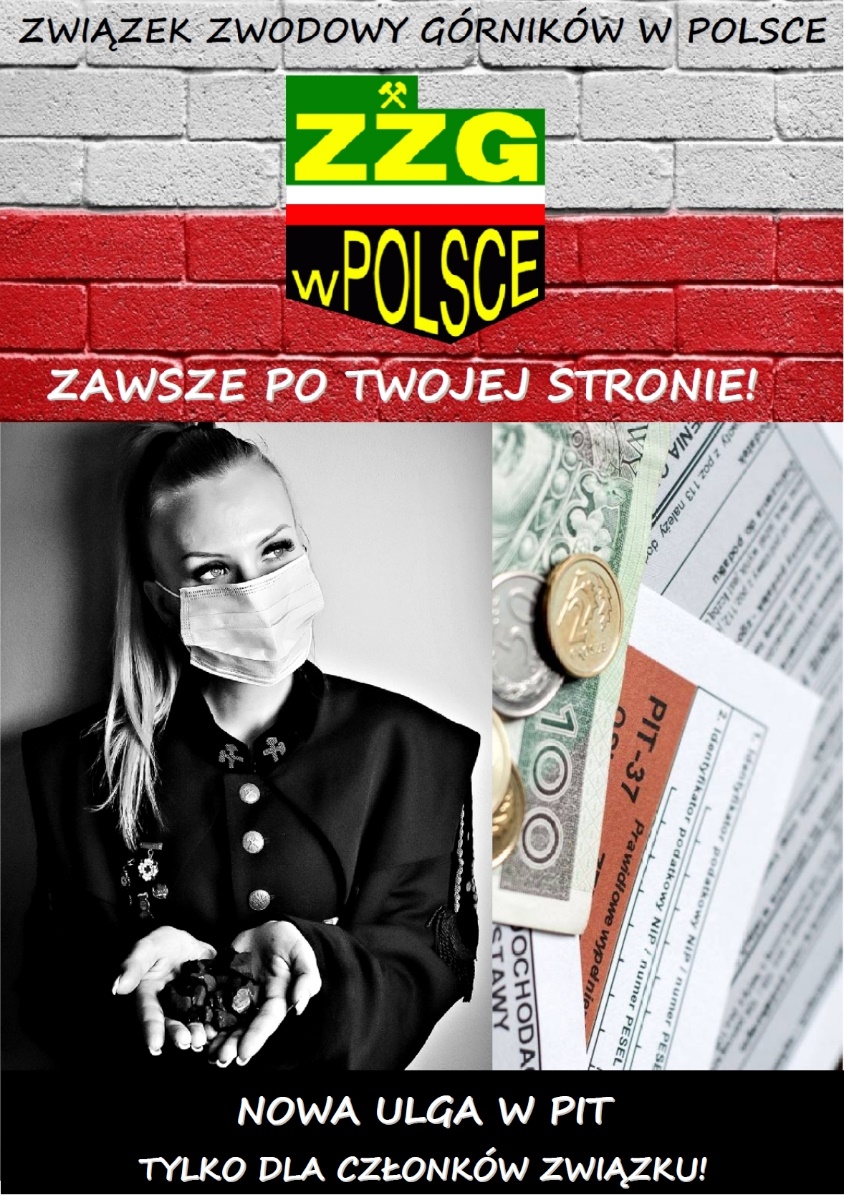 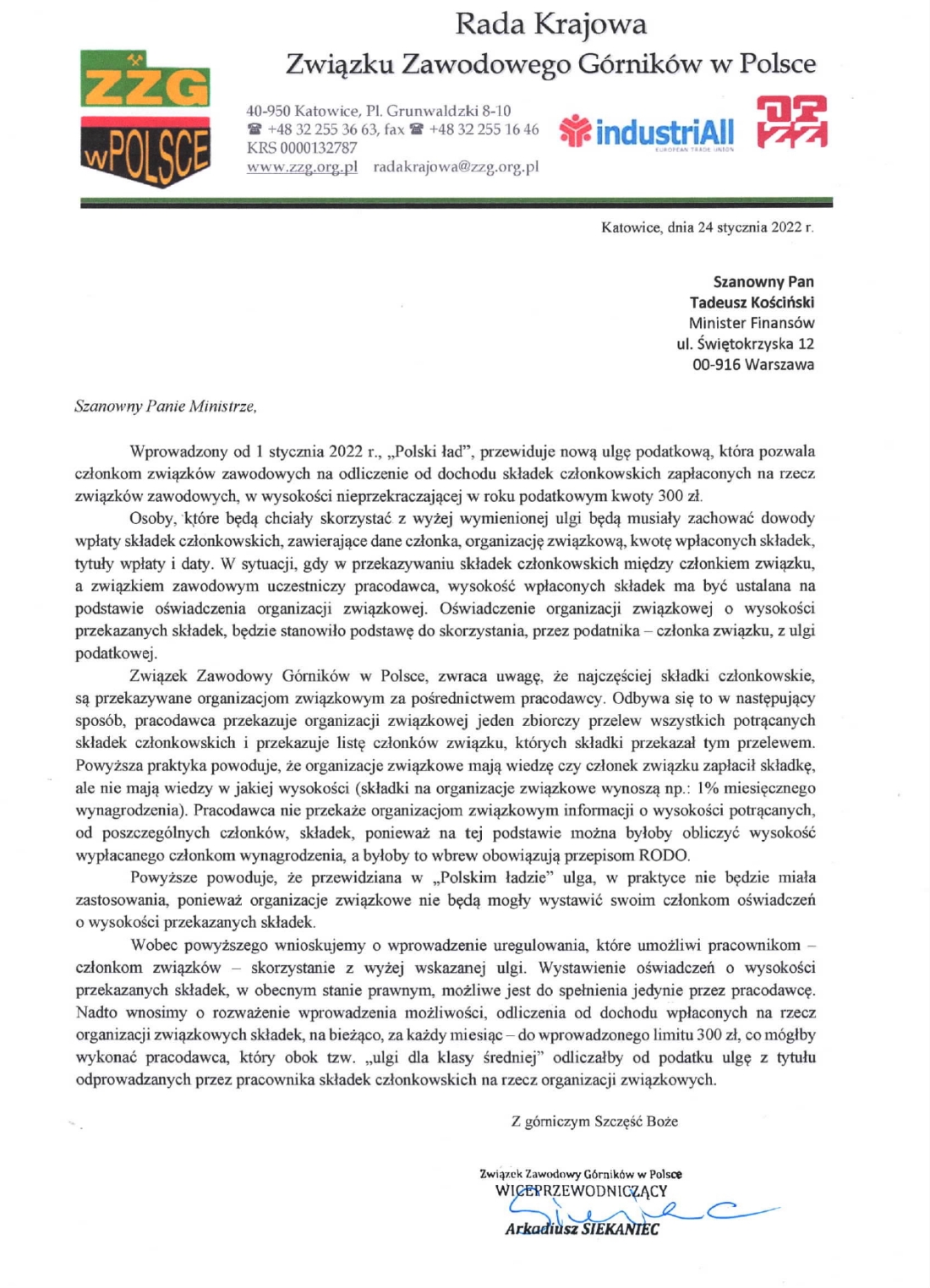 